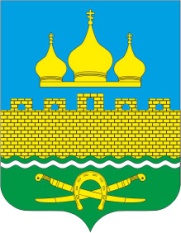 РОССИЙСКАЯ ФЕДЕРАЦИЯРОСТОВСКАЯ ОБЛАСТЬ НЕКЛИНОВСКИЙ РАЙОНМУНИЦИПАЛЬНОЕ ОБРАЗОВАНИЕ «ТРОИЦКОЕ СЕЛЬСКОЕ ПОСЕЛЕНИЕ»АДМИНИСТРАЦИЯ ТРОИЦКОГО СЕЛЬСКОГО ПОСЕЛЕНИЯРАСПОРЯЖЕНИЕот 27.01.2022 г. № 10с. ТроицкоеО принятии мер по предотвращению распространения новой коронавирусной инфекции (COVID-2019) в Администрации Троицкого сельского поселения»В соответствии с Федеральным законом от 30.03.1999 № 52-ФЗ «О санитарно-эпидемиологическом благополучии населения», Постановлением Правительства Ростовской области от 05.04.2020 № 272 «О мерах по обеспечению санитарно-эпидемиологического благополучия населения на территории Ростовской области в связи с распространением новой коронавирусной инфекции (COVID-19)», постановлением Правительства Ростовской области от 26.01.2022 № 44 «О дополнительных мерах по предотвращению распространения новой коронавирусной инфекции (COVID – 19) на территории Ростовской области на период по 28 февраля 2022 г.»1. Ввести в  Администрации Троицкого сельского поселения на период 
с 29 января 2022 г. по 28 февраля 2022 г. (включительно) работу в режиме гибкого рабочего времени (с гибким графиком прибытия и убытия на рабочее (служебное) место), позволяющую избежать скопления работников в Администрации Троицкого сельского поселения, для следующих муниципальных служащих, технического и обслуживающего персонала Администрации Троицкого сельского поселения, нахождение которых на рабочем (служебном) месте требует личного (постоянного) присутствия для исполнения функций Администрации Троицкого сельского поселения:- глава Администрации Гурина О.Н.,- начальник сектора экономики и финансов Холодняк Е.Б.,- главный бухгалтер Бархатова С.В.,- главный специалист Бадаева Т.В.,- ведущий специалист Дзюба Г.П.,- ведущий специалист Токарева М.В.,-ведущий специалист Котеленко К.П.,- старший инспектор Юдина Л.П.,- старший инспектор Стращенко А.А.,- старший инспектор Колесниченко А.Ю.,- водитель Димитренко Н.В.,-уборщица служебных помещений Шаповалова О.Н.1.1 Установить в Администрации Троицкого сельского поселения с 29 января 2022 г. по 28 февраля 2022 г. (включительно) специальный режим допуска и нахождения в здании Администрации Троицкого сельского поселения (помещениях в нем) и на прилегающей территории в целях минимизации доступа в Администрацию Троицкого сельского поселения лиц, чья профессиональная деятельность не связана с исполнением функций органа местного самоуправления Троицкого сельского поселения.2. Главному специалисту Бадаевой Т.В.:2.1. подготовить распоряжения (приказы) по личному составу Администрации Троицкого сельского поселения о переводе муниципальных служащих, технического и обслуживающего персонала Администрации Троицкого сельского поселения, указанных в пункте 1 настоящего распоряжения (приказа), на работу в режиме гибкого рабочего времени;2.2. ознакомить муниципальных служащих Администрации Троицкого сельского поселения и работников Администрации Троицкого сельского поселения, не замещающим должности муниципальной службы, с настоящим распоряжением (приказом) под роспись.3. В целях соблюдения трудовой дисциплины и контроля за исполнением должностных обязанностей обязать муниципальных служащих Администрации Троицкого сельского поселения в период с 29 января 2022 г. по 28 февраля 2022 г. (включительно) еженедельно в пятницу предоставлять Главе Администрации Троицкого сельского поселения отчеты о проделанной работе за текущую рабочую неделю в свободной форме.4. Муниципальным служащим Администрации Троицкого сельского поселения и работникам Администрации Троицкого сельского поселения, не замещающим должности муниципальной службы:4.1. воздержаться от всех поездок в страны с неблагоприятной обстановкой, связанной с распространением новой коронавирусной инфекции (COVID-19), если они не вызваны крайней необходимостью, до окончания действия ограничительных мер в связи с риском распространения новой коронавирусной инфекции (COVID-19);4.2. исключить участие в массовых мероприятиях, в том числе деловых (межведомственных, рабочих совещаниях, заседаниях, конференциях и т.п.), спортивных, культурных и развлекательных, за исключением участия только в чрезвычайно важных и неотложных мероприятиях и мероприятиях, проводимых в видеоформате или без участников;4.3. соблюдать установленные требования к условиям труда, обеспечивая достаточную циркуляцию воздуха, а также правила личной гигиены;4.4. при малейших признаках респираторного заболевания осуществлять самоизоляцию с немедленным уведомлением об этом работодателя, вызывать врача для оказания медицинской помощи и по итогам информировать своего работодателя о результатах. В дальнейшем, по возможности, ежедневно информировать работодателя о своем состоянии здоровья и местонахождении;4.5 обеспечить соблюдение социального дистанцирования5. Старшему инспектору Стращенко А.А. организоватьежедневную входную термометрию муниципальных служащих Администрации Троицкого сельского поселения и работников Администрации Троицкого сельского поселения, не замещающим должности муниципальной службы, с занесением ее результатов в журнал ежедневной входной термометрии. При выявлении повышенной температуры или других признаков респираторного заболевания незамедлительно обеспечить изоляцию такого муниципального служащего Администрации Троицкого сельского поселения или работника Администрации Троицкого сельского поселения с отстранением от нахождения на рабочем (служебном) месте и уведомление об этом работодателя.6. Ведущему специалистуКотеленко К.П.,в целях решения оперативных задач по противодействию распространению новой коронавирусной инфекции (COVID-19), использовать механизм осуществления закупок у единственного поставщика (подрядчика, исполнителя) средств для дезинфекции помещений, рабочих поверхностей и рук для нужд Администрации Троицкого сельского поселения.7. Уборщице служебных помещений Шаповаловой О.Н.проводить 1 раз в сутки качественную влажную уборку с проведением дезинфекции дверных ручек, выключателей, поручней, перил, мест общего пользования, а также проводить дезинфекцию воздуха.8. Рекомендовать директору МБУК «Троицкий ДК» НР РОРябикову Е.М. :8.1. обеспечить оптимальный режим рабочего времени и времени отдыха работников в целях предотвращения распространения новой коронавирусной инфекции (COVID-2019);8.2. ограничить доступ в здание МБУК «Троицкий ДК» НР РО (помещениях в них) и на прилегающие территориилиц, чья профессиональная деятельность не связана с исполнением функций учреждения;8.3. разработать систему мер по профилактике распространения новой коронавирусной инфекции (COVID-2019) в соответствии с требованиями санитарного законодательства, постановлений и предписаний должностных лиц Роспотребнадзора, Минздрава России и Минтруда России, нормативных правовых актов Ростовской области и обеспечить их выполнение.9. Директору МБУК «Троицкий ДК» НР РО Рябикову Е.М.:9.1.приостановить деятельность по организации и проведению зрелищно-развлекательных мероприятий в общественных местах в закрытых помещениях;9.2. приостановить деятельность по организации и проведению в закрытых помещениях выступлений музыкальных коллективов, отдельных исполнителей;9.3. приостановить реализацию дополнительных образовательных культурных программ, за исключением их реализации в дистанционном формате и (или) в формате индивидуальных занятий.10. Главному специалисту Бадаевой Т.В.разместить настоящее распоряжение на официальном сайте Администрации Троицкого сельского поселения в информационно-телекоммуникационной сети «Интернет».11. Признать утратившими силу следующие распоряжения Администрации Троицкого сельского поселения:- от 26.03.2020 г. № 39 «О принятии мер по предотвращению распространения новой коронавирусной инфекции (COVID – 19) в Администрации Троицкого сельского поселения»;- от 28.04.2020 г. № 50 «О внесении изменений в распоряжение Администрации Троицкого сельского поселения от 26.03.2020 г. № 39 «О принятии мер по предотвращению распространения новой коронавирусной инфекции (COVID-2019) в Администрации Троицкого сельского поселения».12. Настоящее распоряжение вступает в силу с29.01.2022 г.13. Контроль за исполнением настоящего распоряжения оставляю за собой.Глава АдминистрацииТроицкого сельского поселения                                         О.Н.Гурина